VSTUPNÍ ČÁSTNázev moduluVýroba strojní součásti (dílčí operace) na CNC děrovacím strojiKód modulu23-m-4/AP70Typ vzděláváníOdborné vzděláváníTyp moduluodborný praktickýVyužitelnost vzdělávacího moduluKategorie dosaženého vzděláníL0 (EQF úroveň 4)Skupiny oborů23 - Strojírenství a strojírenská výrobaKomplexní úlohaProfesní kvalifikacePlatnost standardu od29. 04. 2019Obory vzdělání - poznámky23-45-L/01 Mechanik seřizovačDélka modulu (počet hodin)21Poznámka k délce moduluPlatnost modulu od30. 04. 2020Platnost modulu doVstupní předpokladyZnalost programování a obsluha strojů s CNC řízenímZnalost technologického postupu výrobyZnalost předpisů BOZP a protipožární ochrany při práci ve strojní dílněJÁDRO MODULUCharakteristika moduluCílem modulu je schopnost žáka vyrobit na CNC děrovacím stroji strojní součást nebo vykonat na daném výrobku dílčí operaci. Modul se uskuteční na pracovištích strojírenských firem.Očekávané výsledky učeníŽák:používá vhodné nástroje, nářadí a pomůckynastavuje nástroje pro CNC obráběcí stroj s použitím optických přístrojů nebo vlastních funkcí CNC strojůprogramuje jednoduché výrobky a dílčí operace na CNC strojivkládá programy do CNC stroje, přezkušuje je a provádí jejich korekcekontroluje výsledky technologických operací, provedených na seřízeném strojidodržuje stanovené postupy při výroběprovádí průběžnou a výslednou kontrolu prácedodržuje předpisy BOZP a protipožární prevencenakládá s materiály ekonomicky a ekologickypracuje samostatně, dbá na kvalituKompetence ve vazbě na NSK23-026-H Obsluha CNC obráběcích strojů:Dodržování bezpečnosti práce, správné používání pracovních pomůcekOrientace v normách a v technických podkladech pro provádění obráběcích operací na CNC strojíchMěření a kontrola délkových rozměrů, geometrických tvarů, vzájemné polohy prvků a jakosti povrchuModifikace programů pro CNC strojeUpínání nástrojů, polotovarů a obrobků a ustavování jejich polohy na různých druzích CNC strojůObsluha číslicově řízených strojůSeřizování, ošetřování a údržba CNC obráběcích strojůObsah vzdělávání (rozpis učiva)seznámení se strojem, propojení, spuštění, aktivace řídicího systémurežimy provozu řídicího systémuupínání a seřízení nástrojů, korekceruční řízeníseznam funkcívolba počátku souřadného systémuvýchozí bodzápis programu, operace s programemUčební činnosti žáků a strategie výukyPraktická výuka:Odborný výcvik se uskuteční na pracovištích strojírenských firem: výroba strojní součásti na CNC děrovacím stroji dle technické dokumentace.Zařazení do učebního plánu, ročník4. ročníkVÝSTUPNÍ ČÁSTZpůsob ověřování dosažených výsledkůPraktické zkoušení – výsledek OV – vyrobená strojní součást nebo zhotovená dílčí operace dle výkresové dokumentace.Kritéria hodnoceníPraktické zkoušení – hodnocení postupu práce:Technologický postup výroby strojní součástiZpracování programu pro CNC stroj, simulaceSeřízení, nastavení CNC stroje a výrobaDodržování BOZP a protipožární ochrany, ekologické nakládání s odpadyKlasifikace:výborný (100–85 bodů)chvalitebný (84–70 bodů)dobrý (69–55 bodů)dostatečný (54–40 bodů)nedostatečný (39–0 bodů)Celkové hodnocení: uspěl(a) – neuspěl(a)Žák uspěl, pokud dosáhl minimálně 40 bodů.Doporučená literaturaJosef Dililger a kol.: Moderní strojírenství pro školu i praxi. Europa-Sobotáles, Praha, 2007. Manuál CNC strojePoznámkyObsahové upřesněníSpol - Spolupráce škol se zaměstnavateliMateriál vznikl v rámci projektu Modernizace odborného vzdělávání (MOV), který byl spolufinancován z Evropských strukturálních a investičních fondů a jehož realizaci zajišťoval Národní pedagogický institut České republiky. Autorem materiálu a všech jeho částí, není-li uvedeno jinak, je Projekt MOV. Creative Commons CC BY SA 4.0 – Uveďte původ – Zachovejte licenci 4.0 Mezinárodní.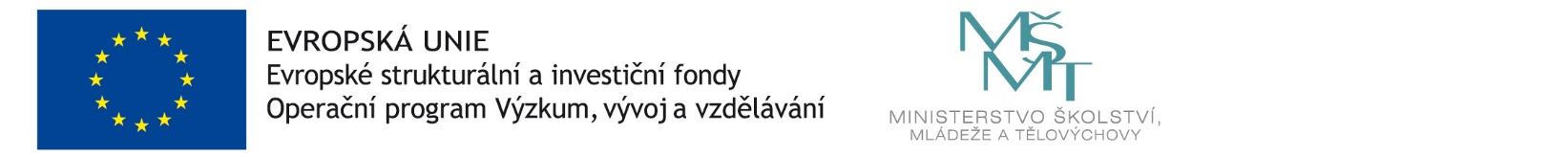 